Туристическая фирма «Мир путешествий»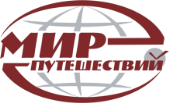   г.Тверь, ул. Жигарева, д.7 офис 3   Тел:(4822) 32-32-34, 32-32-37 +7-915-709-79-86,  www.mptver.ruАвтобусные туры на Черное море-лето 2024г.- Фотографии и описание гостиниц размещены на нашем сайте: www.mptver.ru  Заявки принимаем в офисе и по е-mail: mp-tver69@mail.ru- В стоимость тура включено: проезд на автобусе + проживание в гостинице 9 ночей/10 дней на 1 человека.  - Проезд до гостиницы - бесплатно. Обратно от гостиницы до автобуса – за свой счет! - ОТКРЫТА ПРОДАЖА:   проезд на автобусе  в обе стороны ( без проживания): 11900 руб./чел.    - Курортный сбор оплачивается на месте -40 руб./сутки ( кроме льготны  категорий: пенсионеры и дети  ).- Автобусные туры только для  детей от  5 лет и старше. - Скидки: детям до 12 лет-500 руб.; на доп. месте ( кресло-кровать, раскладушка)-1000 руб. - Автобусный тур  с животными - запрещен! - Доплата за 1 местное размещение составляет + 50% от стоимости тура!АНАПА:АНАПА:АНАПА:АНАПА:«Галина на Северной».Ул.Северная, д.23                              Море-10 мин.ТВ,Х,К,Т,С/У, К/О«Галина на Северной».Ул.Северная, д.23                              Море-10 мин.ТВ,Х,К,Т,С/У, К/ОЯнтарьТолстого,  дом 103.Море-10 мин. ,Х,ТВВ,С/У,К/ОАквамаринул. Кати Соловьяновой, д.185  Море-15 1.Эконом: ТВ, на этаже С/У2.Номера с уд.Аквамаринул. Кати Соловьяновой, д.185  Море-15 1.Эконом: ТВ, на этаже С/У2.Номера с уд.Юляул. Самбурова, дом.200Море-15 минут.1.Экономы: ТВ,Х,К2. Стандарты: ТВ,Х,К,Т,С/У, К/ОЮляул. Самбурова, дом.200Море-15 минут.1.Экономы: ТВ,Х,К2. Стандарты: ТВ,Х,К,Т,С/У, К/О№Датаотъездаиз ТвериДата приезда на югДата отъезда с югаДата приезда в Тверь«Галина на Северной».Ул.Северная, д.23                              Море-10 мин.ТВ,Х,К,Т,С/У, К/О«Галина на Северной».Ул.Северная, д.23                              Море-10 мин.ТВ,Х,К,Т,С/У, К/ОЯнтарьТолстого,  дом 103.Море-10 мин. ,Х,ТВВ,С/У,К/ОАквамаринул. Кати Соловьяновой, д.185  Море-15 1.Эконом: ТВ, на этаже С/У2.Номера с уд.Аквамаринул. Кати Соловьяновой, д.185  Море-15 1.Эконом: ТВ, на этаже С/У2.Номера с уд.Юляул. Самбурова, дом.200Море-15 минут.1.Экономы: ТВ,Х,К2. Стандарты: ТВ,Х,К,Т,С/У, К/ОЮляул. Самбурова, дом.200Море-15 минут.1.Экономы: ТВ,Х,К2. Стандарты: ТВ,Х,К,Т,С/У, К/О№Датаотъездаиз ТвериДата приезда на югДата отъезда с югаДата приезда в Тверь2-/уд1 этаж2-4/уд2,3 эт.2-4/уд2-4/эк2-4/уд.2-4/уд.2-4/эк2-4/уд114.0615.0624.0625.061990029900189001790021900219002090021900223.0624.0603.0704.072190029900209001790022900229002090024900302.0703.0712.0713.072190022900219001790022900229002090024900411.0712.0721.0722.072390025900219001790022900229002090024900520.0721.0730.0731.072390025900219001790022900229002090024900629.0730.0708.0809.082390025900219001790022900229002090024900707.0808.0817.0818.082390025900219001790022900229002090024900816.0817.0826.0827.082390025900219001790022900229002090024900925.0826.0804.0905.0921900239002090017900229002290020900229001003.0904.0913.0914.092190023900209001790022900229002090022900- Знаковые обозначения: ТВ-телевизор; Х-холодильник; К-кондиционер; В-вентилятор; С/У ( душ, туалет); Т-территория; К/О-общая кухня; С-столовая; А-анимация, Ч-чайник.